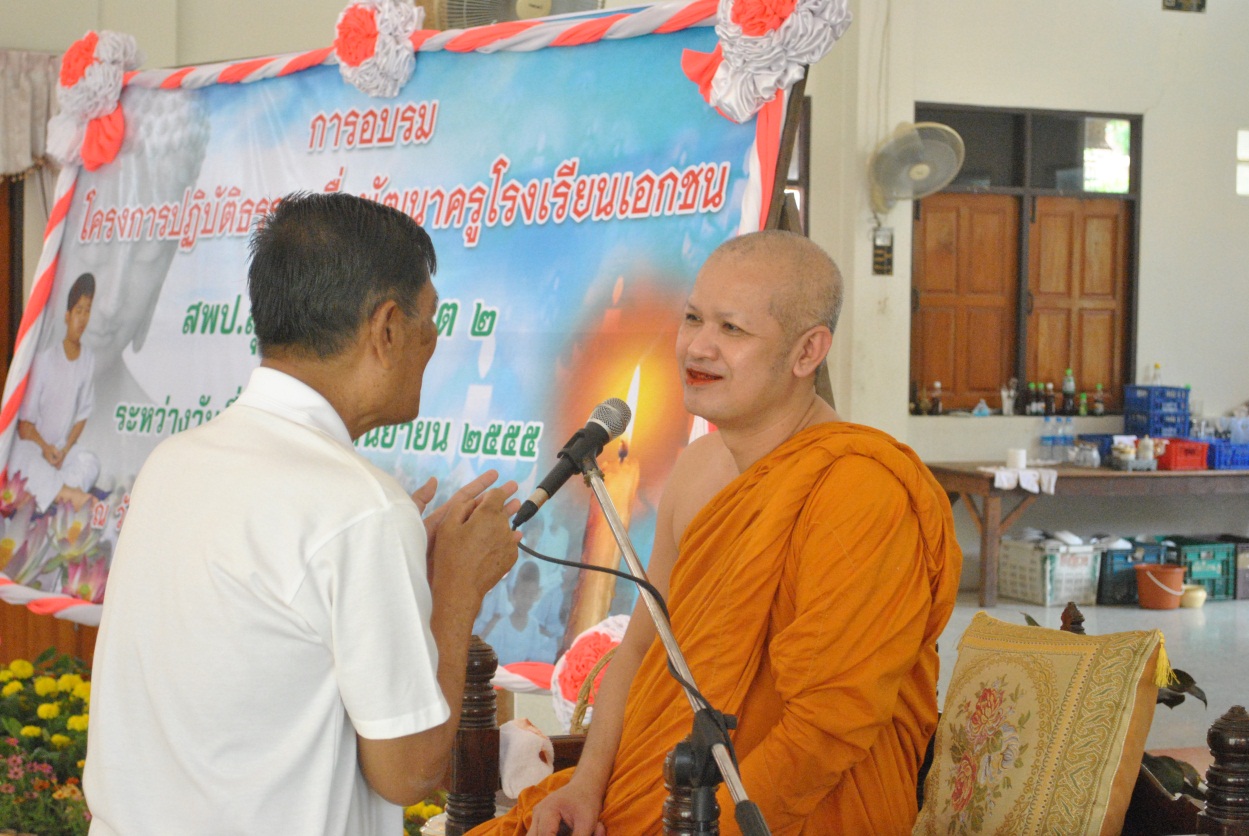 พิธีเปิดโครงการปฏิบัติธรรมเพื่อพัฒนาครูโรงเรียนเอกชน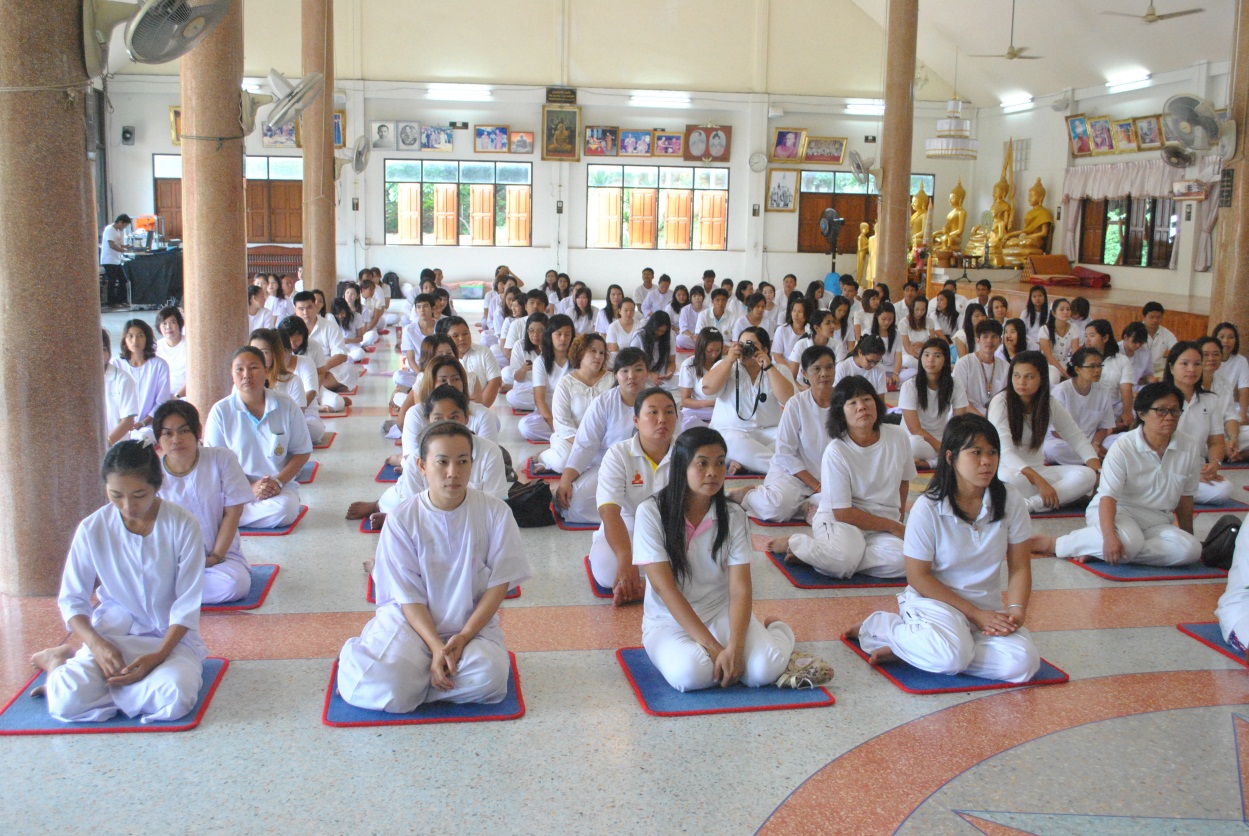 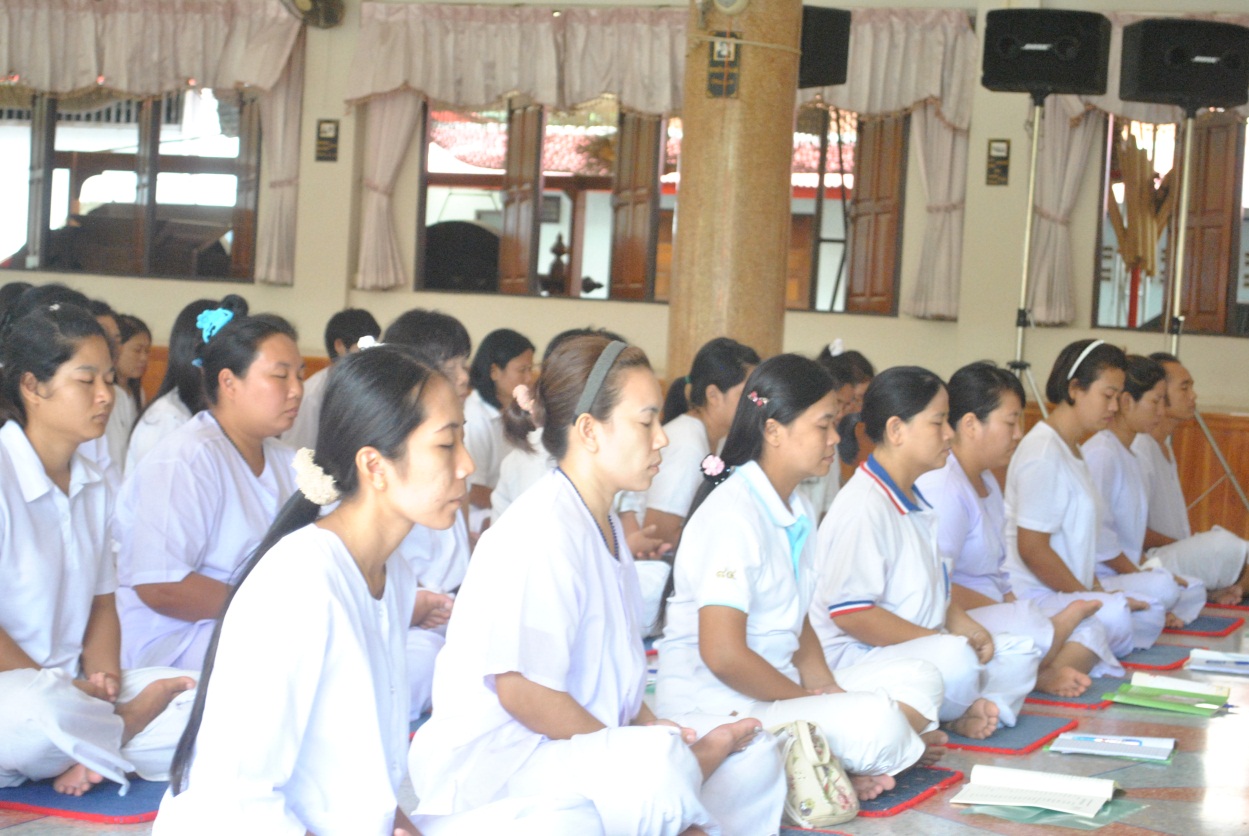 กิจกรรมเจริญจิตภาวนา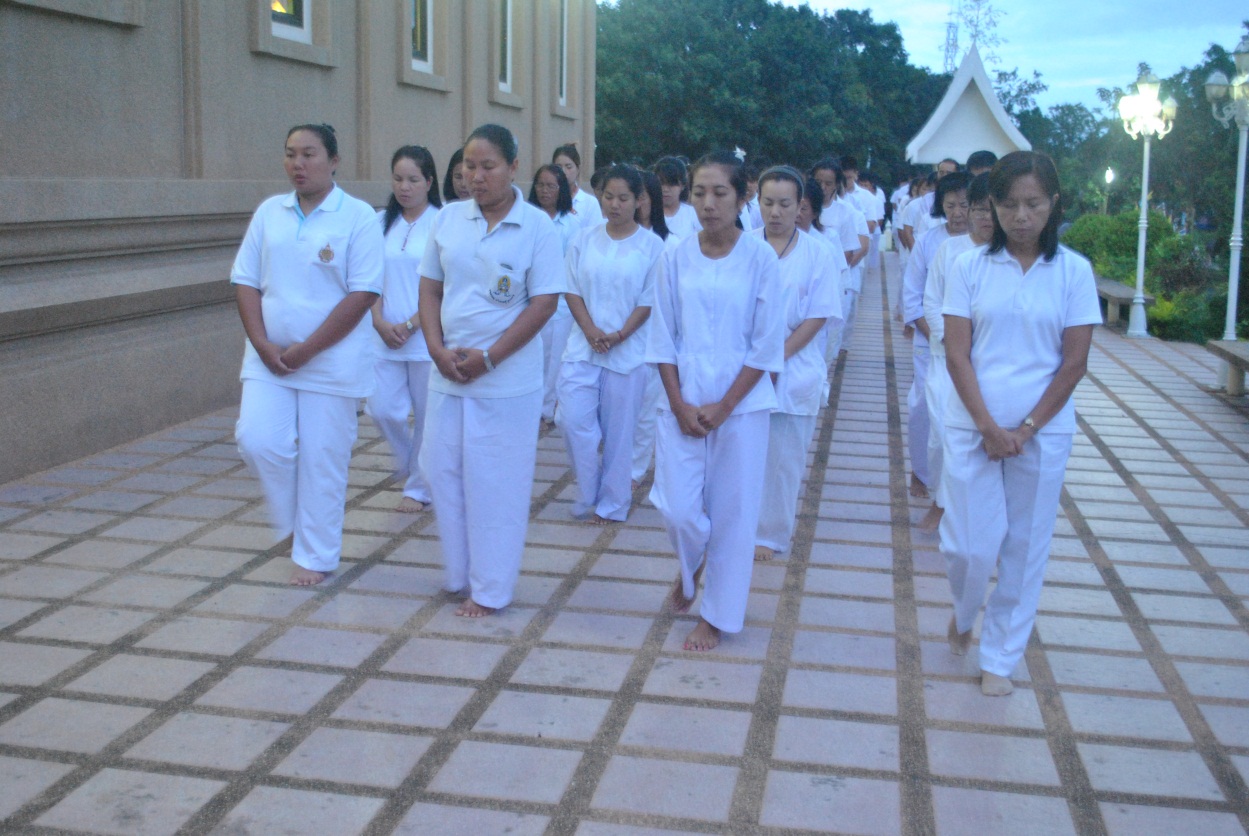 กิจกรรมเดินจงกรม